Наблюдательный комитет проекта собрался в Кишиневе 11 февраля 2014 в главном конференц-зале гостиницы Кодру в Кишиневе (Молдова) было проведено заседание Наблюдательного комитета проекта по Управлению качеством воздуха, в котором приняли участие тридцать шесть человек. Участники, собравшиеся на заседание, представляли семь стран-партнеров, участников проекта, Европейскую Комиссию и группу экспертов проекта. Ежегодная встреча была посвящена оценке ключевой деятельности в 2013г. и обсуждению дальнейших действий,  необходимых для успешного завершения проекта и обеспечения стабильного развития на период после 2014г. Сопредседателем заседания была представитель Европейского Союза, г-жа Белла Нестерова и 
г-н Андре Зубер, и были проведены следующие четыре сессии: Обзор сегодняшней политики ЕС по вопросам качества воздуха, представленный DG EnvironmentОтчеты руководства проекта, представившие основные достижения на сегодняшний деньОценка прогресса, достигнутого в процессе выполнения проекта, представленная странами-партнерами проектаРабота в небольших группах по вопросу планирования устойчивого развития проекта Отчеты рабочих групп и заключительное обсуждение До начала заседания была проведена пресс-конференция с участием: г-жи Валентины Цапиш, Заместителя министра окружающей среды Молдовы, г-на. Хенно Путника, менеджера проекта из Делегации ЕС в Республике Молдова и г-на. Любомира Маркевича, руководитель команды экспертов. В первой части пленарного заседания г-н Андре Зубер сделал краткое вступление, представив ключевую статистическую информацию по вопросу загрязнения воздуха в ЕС, новые стратегические цели ЕС, связанные с загрязнением воздуха, а также потенциальные затраты/выгоды, связанные с разработкой новой политики. После этой презентации выступила 
г-жа Айда Яссин, которая кратко проинформировала участников встречи о новых членах команды проекта, замечаниях, полученных после проведения в 2013г. мониторинга, ориентированного на результат, и выделила новые задачи, предстоящие в последний год проекта. 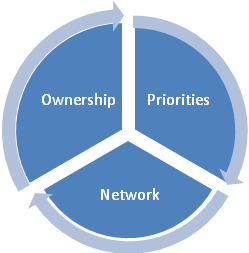 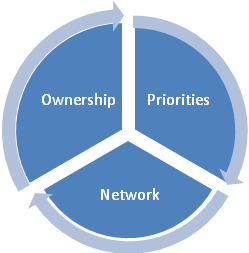 Лидер проекта и три ключевых эксперта сделали краткую презентацию о достижениях проекта в 2013г. и выделили основной подход проекта, который заключается в оказании помощи странам в определении их национальных приоритетов на уровне страны и на региональных уровнях, подготовке региональной сети специалистов, работающих в секторе качества воздуха и стимулировании ответственности стран за счет деятельности по вовлечению стран. После того, как команда проекта закончила представление своих отчетов, страны-партнеры представили индивидуальную оценку прогресса, достигнутого за время работы проекта, и его влияния на их соответствующие приоритеты. На сегодняшний день можно отметить, что были достигнуты значительные результаты в процессе внедрения инициатив по созданию многих возможностей за счет проведения разнообразных региональных и суб-региональных тренингов по вопросам интегрированного предотвращения и контроля загрязнений (IPPC), законодательства, инвентаризации выбросов и проведения учебных поездок. Кроме того, было подготовлено большое количество тематических отчетов и исследований в выбранных областях управления качеством воздуха. Поддержка в разработке законодательной базы привела к подготовке различных законопроектов, которые включают проект закона о защите озонового слоя в Украине, проект закона об оценке влияния на окружающую среду, а также пакета положений в поддержку внедрения законодательства по вопросам IPPC в Азербайджане и проект закона о загрязнении воздуха в Армении. Это было также отмечено в национальных планах действий для ратификации и внедрения выбранных протоколов Конвенции о трансграничном загрязнении воздуха на большие расстояния (CLRTAP) в Молдове, Армении, Азербайджане и Грузии. Кроме того, Молдова сейчас находится в процессе разработки широкой стратегии по качеству воздуха и проекта закона о защите воздуха. Отобранные пилотные проекты в Армении, Беларуси, Молдове, России и Украине позволили этим странам лучше подготовиться к проведению инвентаризации выбросов и определению предельных величин выбросов, а также определению основных выбросов для разных видов экономической деятельности и требований к мониторингу. Одновременно началась деятельность по национальному пилотному проекту в Грузии, где будет разработано до конца третьего квартала этого года технико-экономическое обоснование для внедрения системы мониторинга качества воздуха, отвечающей требованиям ЕСВ секторе дорожного транспорта в Азербайджане, Молдове и Грузии был достигнут более высокий профессиональный уровень  в проведении расчетов выбросов от транспортного сектора с введением программного обеспечения COPERT, предназначенного для расчета загрязнителей воздуха и выбросов парниковых газов от источников транспортного сектора. Недавно была проведена работа по определению сторон для распространению результатов проекта, на что были направлены активные шаги по коммуникации. В каждой стране-партнере были разработаны Национальные планы действий, которые предусматривают широкую пропаганду таких результатов и их распространение с помощью различных социальных целевых групп и средств массовой информации. Кроме того, было подготовлено  пять выпусков периодических электронных бюллетеней и была добавлена серия статей на веб-сайт проекта, которые были посвящены текущей деятельности по проекту. Более того, на веб-сайте проекта была запущена информационная платформа по обмену знаниями – Форум Air-Q-Gov. Параллельно с заседанием Наблюдательного комитета были подготовлены информационные видео-материалы, содержащие интервью с представителями ЕС и стран-партнеров. Целью таких видео-материалов является освещение деятельности по проекту и его достижений на сегодняшний день для распространения информации о вопросах качества воздуха среди широкой общественности.Для обеспечения устойчивости результатов проекта, последнее рабочее заседание было посвящено подготовке предложений по будущим действиям. Как отметил лидер группы экспертов, - «Во время проведения заседаний была продемонстрирована приверженность и ответственность, поскольку были разработаны рекомендации для проведения будущей деятельности». Детальная разработка многих предложений позволит подготовить комплекс рекомендаций, которые проект передаст в Европейскую Комиссию. К сожалению, после проведения результативных обсуждений и подготовки предложений на заключительном заседании из-за плохой погоды были отменены многие рейсы, и участники смогли насладиться гостеприимством Молдовы чуть дольше. В ноябре 2014г. члены Наблюдательного комитета смогут провести заключительную конференцию, чтобы обсудить достижения проекта и утвердить окончательный план по обеспечению устойчивого внедрения результатов проекта.  